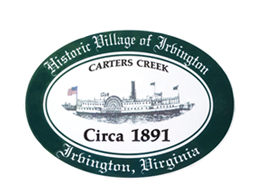 THE TOWN OF IRVINGTON PLANNING COMMISSION REGULAR CALLED MEETING IRVINGTON BAPTIST CHURCH, IRVINGTON, VATUESDAY, October 4, 2022; about 6:30PM ( but immediately following STR Workshop)Preliminary AgendaCall to order – Tom ChapmanRoll Call and Determination of Quorum- T. Chapman3. 	Approve Minutes 9/6/2022 Minutes approval – T.  ChapmanReport from Chair – T. ChapmanPublic CommentReport from Zoning Administrator – Justin NelsonMonthly ReportOld BusinessSurvey Results review- AllSurvey next steps– All Key issue is what further work do we want from EPRpcKey issues for Comprehensive Plan UpdateContinued Reading of and Use Ordinance (as time allows) – Al Pollard Jr. New Business Next meeting Nov 1, 2022, at the Irvington Town Hall,  6:30 p.m.9. 	Adjourn